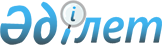 О внесении изменений в постановление Правительства Республики Казахстан от 4 февраля 2008 года № 93 "Об утверждении Правил лицензирования и квалификационных требований к деятельности по разработке, производству, ремонту, приобретению и реализации боеприпасов, вооружения и военной техники, запасных частей, комплектующих изделий и приборов к ним, а также специальных материалов и оборудования для их производства, включая монтаж, наладку, использование, хранение, ремонт и сервисное обслуживание"
					
			Утративший силу
			
			
		
					Постановление Правительства Республики Казахстан от 31 мая 2012 года № 718. Утратило силу постановлением Правительства Республики Казахстан от 29 мая 2013 года № 531

      Сноска. Утратило силу постановлением Правительства РК от 29.05.2013 № 531 (вводится в действие по истечении двадцати одного календарного дня после первого официального опубликования).      Правительство Республики Казахстан ПОСТАНОВЛЯЕТ:



      1. Внести в постановление Правительства Республики Казахстан от 4 февраля 2008 года № 93 «Об утверждении Правил лицензирования и квалификационных требований к деятельности по разработке, производству, ремонту, приобретению и реализации боеприпасов, вооружения и военной техники, запасных частей, комплектующих изделий и приборов к ним, а также специальных материалов и оборудования для их производства, включая монтаж, наладку, использование, хранение, ремонт и сервисное обслуживание» (САПП Республики Казахстан, 2008 г., № 4, ст. 51) следующие изменения:



      1) заголовок изложить в следующей редакции:

      «Об утверждении квалификационных требований, предъявляемых к деятельности по разработке, производству, ремонту, приобретению и реализации боеприпасов, вооружения и военной техники, запасных частей, комплектующих изделий и приборов к ним, а также специальных материалов и оборудования для их производства, включая монтаж, наладку, модернизацию, установку, использование, хранение, ремонт и сервисное обслуживание»;



      2) пункт 1 изложить в следующей редакции:

      «1. Утвердить прилагаемые квалификационные требования, предъявляемые к деятельности по разработке, производству, ремонту, приобретению и реализации боеприпасов, вооружения и военной техники, запасных частей, комплектующих изделий и приборов к ним, а также специальных материалов и оборудования для их производства, включая монтаж, наладку, модернизацию, установку, использование, хранение, ремонт и сервисное обслуживание.»;



      3) квалификационные требования к деятельности по разработке, производству, ремонту, приобретению и реализации боеприпасов, вооружения и военной техники, запасных частей, комплектующих изделий и приборов к ним, а также специальных материалов и оборудования для их производства, включая монтаж, наладку, модернизацию, установку, использование, хранение, ремонт и сервисное обслуживание, утвержденные указанным постановлением, изложить в новой редакции согласно приложению к настоящему постановлению.



      2. Настоящее постановление вводится в действие по истечении двадцати одного календарного дня после официального опубликования.      Премьер-Министр

      Республики Казахстан                       К. Масимов

Приложение                    

к постановлению Правительства          

Республики Казахстан              

от 31 мая 2012 года № 718           Утверждены                   

постановлением Правительства          

Республики Казахстан              

от 4 февраля 2008 года № 93            

Квалификационные требования, предъявляемые к деятельности по

разработке, производству, ремонту, приобретению и реализации

боеприпасов, вооружения и военной техники, запасных частей,

комплектующих изделий и приборов к ним, а также специальных

материалов и оборудования для их производства, включая монтаж,

наладку, модернизацию, установку, использование, хранение,

ремонт и сервисное обслуживание

      1. Квалификационные требования, предъявляемые при лицензировании подвида деятельности по разработке, производству боеприпасов, вооружения и военной техники, запасных частей, комплектующих изделий и приборов к ним, специальных материалов, оборудования для их производства, включая монтаж, наладку, модернизацию, установку, использование, хранение, ремонт и сервисное обслуживание, включают наличие:



      1) для руководителя или заместителя руководителя юридического лица, в том числе руководителя или заместителя руководителя его филиала, а также физического лица, осуществляющего лицензируемый вид деятельности, высшего технического образования;



      2) квалифицированных специалистов, имеющих соответствующее техническое образование, стаж работы не менее одного года по специальности;



      3) научной базы в виде комплекта нормативно-технических документов по вопросам разработки и производства к указанному подвиду деятельности;



      4) производственно-технической базы, находящейся на праве собственности и ином законном основании, огороженной, изолированной и включающей:



      специализированное производственное здание;



      оборудование, стенд, подъемный механизм;



      специально оборудованную территорию и помещение для хранения и проведения контрольных испытаний разработанной и производимой продукции;



      служебное помещение для размещения работающего персонала;



      5) разрешения Комитета национальной безопасности Республики Казахстан или его территориальных органов на работу с использованием сведений, составляющих государственные секреты по заявленному виду деятельности;



      6) средств измерений, соответствующих условиям эксплуатации и установленным к ним требованиям законодательства об обеспечении единства измерений;



      7) лицензии на перевозку опасных грузов либо договора со специализированной организацией, имеющей лицензию на перевозку опасных грузов;



      8) утвержденной руководителем организации инструкции по безопасному проведению работ по разработке и производству;



      9) журнала по учету и хранению материалов, полуфабрикатов (заготовок), комплектующих деталей, готовых и бракованных изделий;



      10) лицензии на охранную деятельность либо копии договора на охрану с использованием огнестрельного оружия между владельцем производственно-технической базы и специализированной организацией, имеющей лицензию на охранную деятельность.



      2. Квалификационные требования, предъявляемые при лицензировании подвида деятельности по ремонту боеприпасов, вооружения и военной техники, запасных частей, комплектующих изделий и приборов к ним, специальных материалов и оборудования для их производства, включая монтаж, наладку, модернизацию, установку, использование, хранение, ремонт и сервисное обслуживание, включают наличие:



      1) для руководителя или заместителя руководителя юридического лица, в том числе руководителя или заместителя руководителя его филиала, а также физического лица, осуществляющего лицензируемый вид деятельности, высшего технического образования;



      2) квалифицированных специалистов, имеющих соответствующее техническое образование, стаж работы не менее одного года по специальности;



      3) научной базы в виде комплекта нормативно-технических документов по вопросам ремонта к указанному подвиду деятельности;



      4) производственно-технической базы на праве собственности, огороженной, изолированной и включающей:



      специализированное производственное здание, ангар;



      оборудование, стенд, подъемный механизм;



      специально оборудованную территорию и помещение для хранения и проведения контрольных испытаний продукции после произведенного ремонта;



      служебное помещение для размещения работающего персонала;



      5) разрешения Комитета национальной безопасности Республики Казахстан или его территориальных органов на работу с использованием сведений, составляющих государственные секреты по заявленному виду деятельности;



      6) средств измерений, соответствующих условиям эксплуатации и установленным к ним требованиям законодательства об обеспечении единства измерений;



      7) лицензии на перевозку опасных грузов либо договора со специализированной организацией, имеющей лицензию на перевозку опасных грузов;



      8) журнала по учету и хранению материалов, полуфабрикатов (заготовок), комплектующих деталей, изделий;



      9) утвержденной руководителем организации инструкции по безопасному проведению ремонтных работ;



      10) лицензии на охранную деятельность либо договора на охрану производственно-технической базы с использованием огнестрельного оружия со специализированной организацией, имеющей лицензию на охранную деятельность.



      3. Квалификационные требования, предъявляемые при лицензировании подвида деятельности по приобретению и реализации боеприпасов, вооружения и военной техники, запасных частей, комплектующих изделий и приборов к ним, специальных материалов, оборудования для их производства, включая монтаж, наладку, модернизацию, установку, использование, хранение, ремонт и сервисное обслуживание, включают наличие:



      1) для руководителя или заместителя руководителя юридического лица, в том числе руководителя или заместителя руководителя его филиала, а также физического лица, осуществляющего лицензируемый вид деятельности, высшего технического образования;



      2) квалифицированных специалистов, имеющих соответствующее техническое образование, стаж работы не менее одного года по специальности;



      3) специально оборудованного склада на праве собственности, огороженного, изолированного для хранения боеприпасов, вооружения и военной техники, запасных частей, комплектующих изделий и приборов к ним, специальных материалов, оборудования;



      4) лицензии на перевозку опасных грузов либо договора со специализированной организацией, имеющей лицензию на перевозку опасных грузов;



      5) разрешения Комитета национальной безопасности Республики Казахстан или его территориальных органов на работу с использованием сведений, составляющих государственные секреты по заявленному виду деятельности;



      6) журнала по учету и хранению боеприпасов, вооружения и военной техники, запасных частей, комплектующих изделий и приборов к ним, а также специальных материалов и оборудования для их производства, включая монтаж, наладку, модернизацию, установку, использование, хранение, ремонт и сервисное обслуживание;



      7) лицензии на охранную деятельность либо договора на охрану специально оборудованного склада с использованием огнестрельного оружия со специализированной организацией, имеющей лицензию на охранную деятельность.
					© 2012. РГП на ПХВ «Институт законодательства и правовой информации Республики Казахстан» Министерства юстиции Республики Казахстан
				